Electronic Supplementary MaterialElectronic supplementary material 1. Left: Boxplots of mean attenuation in virtual non-contrast images (VNC) of angiographic and portal venous scans (left) Differences were not significant (n.s.). Right: Correlation of serum hemoglobin levels (HbS) and attenuation in VNC images of angiographic (r2 = 0.596) and portal venous scans (r2 = 0.536).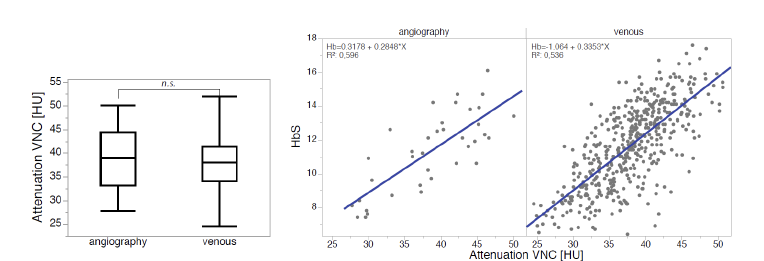 